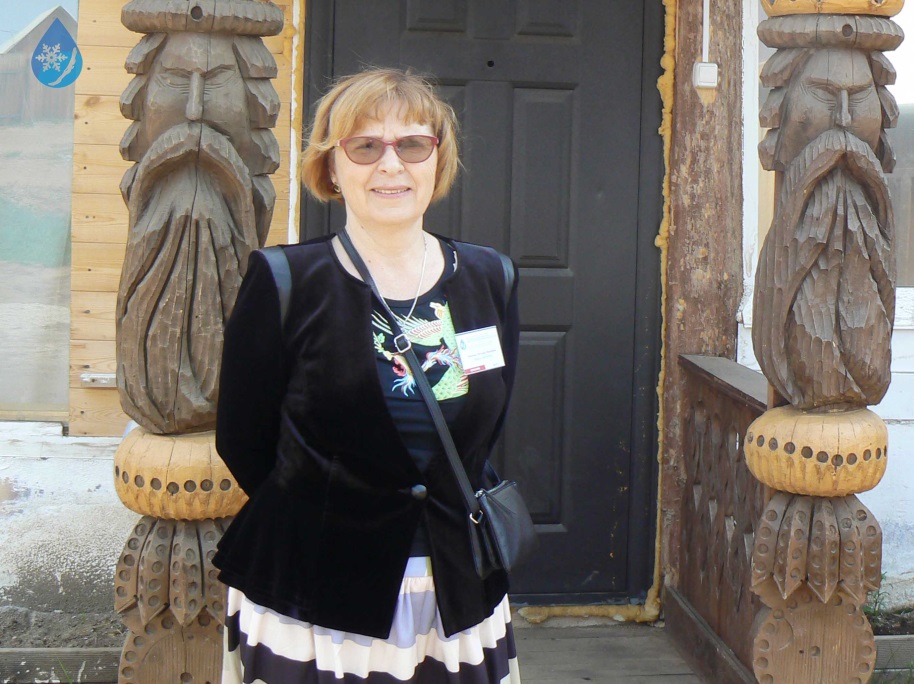 Основные сведения о научном руководителеФамилия      ЯнченкоИмя              Наталья Отчество      ИвановнаСтруктурное подразделение: научно-исследовательская часть ИРНИТУДолжность: ведущий  научный сотрудникУченая степень: доктор технических наук по пециальности «Экология»Ученое звание: доцентТелефон, E-mail: 89501018946; fduecn@bk.ruОбласть научных интересов в настоящее время: химия атмосферных осадков и снежного покрова, изменение климата, производство алюминия.           Тематика диссертационного исследования. Диссертация кандидатская (2002 год) по специальности «Металлургия, черных, цветных и редких металлов». Диссертация докторская (2012 год, для служебного пользования) «Управление экологической безопасностью промышленных предприятий на основе исследования атмосферных выпадений» по специальности «Экология» в химии, нефтехимии, ЖКХ и строительстве.Преподаваемые дисциплины в 2017 годуОсновные публикации (за последние 5 лет) The change regularities of fluorine content to atmospheric precipitation of Bratsk city area // N.I. Ianchenko, O.L. Osyakin, S.A. Yanushkin // Atmospheric and Oceanic Optics. – 2014. Emissions components distribution of aluminum production in the atmosphere and in atmospheric precipitation of Baikal industrial region // N.I. Ianchenko, A.N. Baranov, O.L. Osyakin // Non-ferrous metallurgy. – 2014. Regularities of Variations in the Fluorine Concentration in Atmospheric Precipitation near Bratsk / N.I. Ianchenko, O.L. Yaskina, S.A. Yanushkin // Atmospheric and Oceanic Optics. – 2014. The influence research of aluminic factories emissions of Baikal area on equipment and constructions corrosion stability // N.I. Ianchenko, 
A.N. Baranov, E.A. Guseva // Non-ferrous metallurgy. – 2015The monitoring perfection of emissions components of primary aluminium on the snow cover // N.I. Ianchenko, S.L. Sluzkiy // Metallurgist. – 2015. Improving the monitoring of the snow cover for emission components from primary aluminum products / N.I. Ianchenko, S.L. Slutsky // Metallurgist. – 2015. About dynamics of fluoride atmospheric precipitation to Baikal region // N.I. Ianchenko, A.N. Baranov, S.L. Slutsky, V.V. Verkhoturov // Meteorology and hydrology. 2015. Improving the Efficiency of Alumnium Productions by Application of Composite Chrome Plating on the Anode Pins / N.I. Ianchenko, 
A.N. Baranov, V.V. Kondratiev [etc.] // International Journal of Applied Engineering Research. – 2016. Features of elemental composition of snow cover in the area of production primary aluminum emossions [electronic resource] / N.I. Ianchenko, V.V. Kondratiev, V.V. Verkhoturov // 22nd International Symposium Atmospheric and Ocean Optics: Atmospheric Physics. – 2016. – Vol. 10035. – URL : http://proceedings.spiedigitallibrary.org/volume.aspx?volumeid=17916 Comparative assessment of polycyclic aromatic hydrocarbon of snow cover in the area of emissions aluminium production // N.I. Ianchenko, L.I. Belyh // Atmospheric and Oceanic Optics. – 2017. Content of fluoride ions in atmospheric precipitation in the city of Bratsk// Meteorology and hydrology. 2018 // N.I. Yanchenko, E.I. KotovaCOMPARATIVE ANALYSIS OF DISTRIBUTION OF COMPONENTS OF EMISSIONS OF ALUMINUM PLANTS OF SIBERIA// Non-ferrous metallurgy. 2018// Yanchenko N.I, Talovskaya A.V. и другиеУчастие в конференциях, семинарах (за последние 5 лет)Куратор проектов и председатель программного комитета, зам. председателя организационного комитета двух международных конференций «Снежный покров, атмосферные осадки, аэрозоли: климат и экология северных территорий и Байкальского региона» (2017 год), «Снежный покров, атмосферные осадки, аэрозоли: технология, климат и экология» (2018 год)Один из составителей сборника научных трудов по материалам конференции 2017 года (258 страниц) и 2018 года (258 страниц) Научные проекты выполняются с 2004 года и связаны в основном с распределением компонентов выбросов промышленных предприятий в осадках дождя, снега и снежного покров на территории Иркутской областиДругая информация: Принимаются заявки на участие в полевом семинаре 2018 годаЭкологияОхрана окружающей средыМедико-экологическая биоинформатикаСеминар полевой «Теоретические и практические аспекты исследования снежного покрова» (ноябрь 2017 года)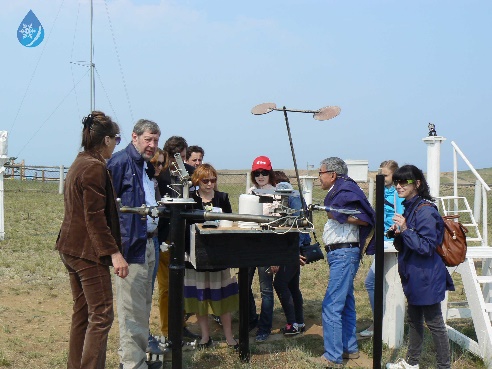 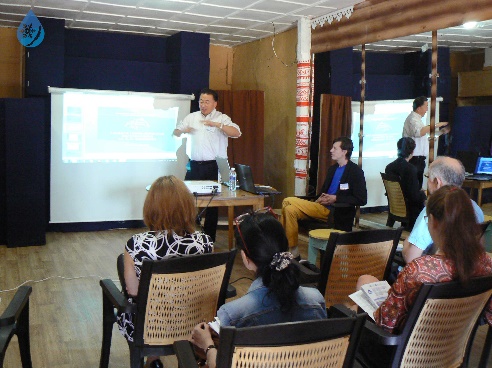  Экскурсия на метеостанцию в п.Хужир участников международной конференции «Снежный покров, атмосферные осадки, аэрозоли: климат и экология северных территорий и Байкальского региона» в 2017 году и доклады участников (Китай) Экскурсия на метеостанцию в п.Хужир участников международной конференции «Снежный покров, атмосферные осадки, аэрозоли: климат и экология северных территорий и Байкальского региона» в 2017 году и доклады участников (Китай)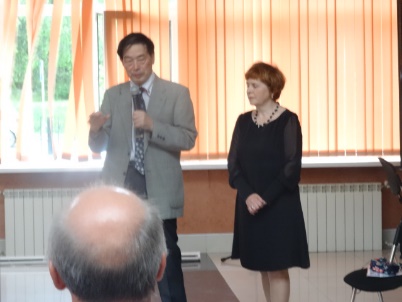 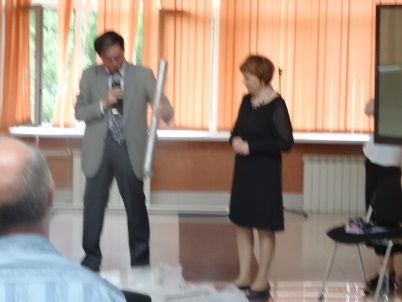 Профессор  Шухей Такахаши (Япония) на открытии международной конференции 25.06.2018 года «Снежный покров, атмосферные осадки, аэрозоли: технология, климат и экология» вручает пробоотборник для исследования снежного покроваПрофессор  Шухей Такахаши (Япония) на открытии международной конференции 25.06.2018 года «Снежный покров, атмосферные осадки, аэрозоли: технология, климат и экология» вручает пробоотборник для исследования снежного покрова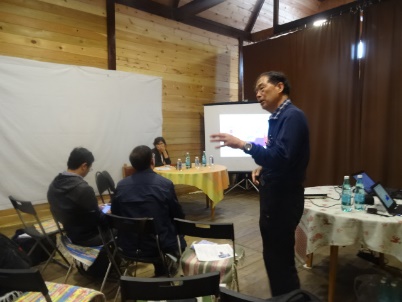 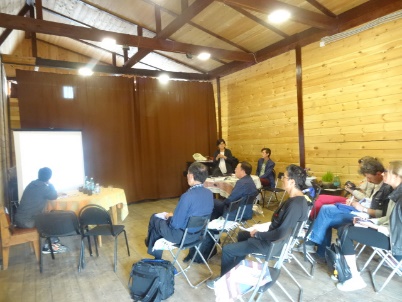 Доклады на конференции «Снежный покров, атмосферные осадки, аэрозоли: технология, климат и экология» в 2018 годуДоклады на конференции «Снежный покров, атмосферные осадки, аэрозоли: технология, климат и экология» в 2018 году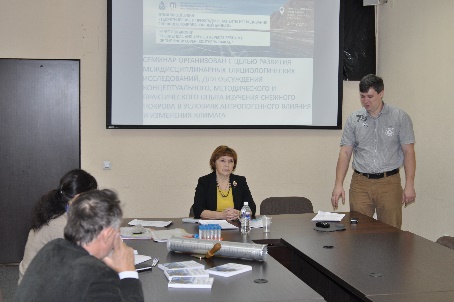 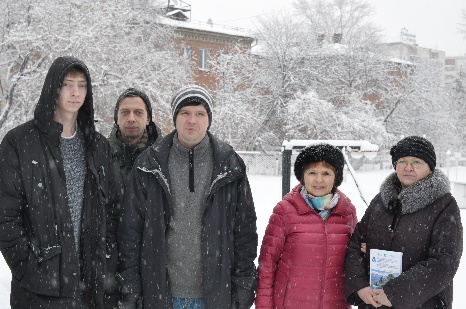 Участники полевого семинара «Теоретические и практические аспекты исследования снежного покрова» (ноябрь 2017 года)Участники полевого семинара «Теоретические и практические аспекты исследования снежного покрова» (ноябрь 2017 года)